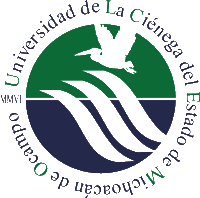 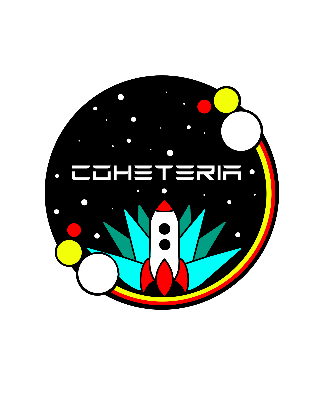 CONVOCATORIARECLUTAMIENTO DEL EQUIPO DE COHETERÍA ESPACIAL UCEMICH
La Secretaría Académica de la Universidad de La Ciénega del Estado de Michoacán de Ocampo en conjunto con el equipo de COHETERÍA de la UDEG SPACE invitan a los jóvenes estudiantes de la universidad a integrarse a la comunidad espacial UCEMICH. Los estudiantes interesados en integrarse a la comunidad espacial, deberán cumplir con el perfil o mostrar interés en alguna de las siguientes áreas:Electrónica o afín.Programación de embebidos.Diseño de PCB.Ingeniería de control.Programación en diversos lenguajes.Mecánica o afín.Solidworks o Catia.Simulación en CFD y análisis estructural.Experiencia en impresión 3D.Conocimientos de  estadística y materiales.Pasión por diseño y computadora con características necesarias.Conocimientos de termodinámica.Materiales o afín.Conocimiento de metales y materiales compuestos.Conocimiento de soldadura.Conocimiento de ensayos destructivos u no destructivos de materiales.Química o afín.Dominio de química general, orgánica, inorgánica, fisicoquímica y cinética.Manejo de equipo y material de laboratorio.Conocimiento de Normas oficiales y protocolos de seguridad.Operaciones unitarias y procesos de producción.Física o afín.Conocimientos de aeronáutica y aerodinámica.Dominio de Álgebra, Cálculo, Ecuaciones Diferenciales, Mecánica Clásica, Fluidos y Termodinámica.Software de datos.Abierta del 01 de febrero al 01 de marzo de 2023.  Para inscribirte regístrate en el siguiente enlace: https://forms.office.com/r/1jAx6GwmJn o en las oficinas de Secretaría Académica.